Zał. 2 do Pisma okólnego nr 12/20 z dnia 15.05.2020 r. z późn. zm.Kwestionariusz oceny ryzyka epidemicznego w Zakładzie Doskonalenia Zawodowego w KatowicachW celu zapewnienia bezpieczeństwa wszystkim osobom przebywającym w budynkach Zakładu Doskonalenia Zawodowego w Katowicach prosimy o wyrażenie zgody na wypełnienie niniejszego kwestionariusza. Wypełnienie kwestionariusza warunkuje możliwość udziału w zajęciach edukacyjnych oraz przebywania na terenie budynków.Imię i nazwisko osoby wypełniającej kwestionariusz (uczeń/ słuchacz /uczestnik kursu/wykładowca/ inny)* …………………………………………………………………………………………………….………………….…………………………………………..Zgadzam się na wypełnienie niniejszego kwestionariusza oceny ryzyka epidemicznego    Tak 		NieW przypadku zaznaczenia odpowiedzi ‘TAK’ proszę o odpowiedź na poniższe pytania.Czy w chwili wypełniania niniejszej ankiety jest Pan/Pani w trakcie diagnozowania zakażenia koronawirusem                       Tak                                                   NieCzy w Pani/ Pana najbliższym otoczeniu jest potwierdzony przypadek zakażenia koronawirusem	Tak 	NieCzy Pan/ Pani lub osoba/y w najbliższym otoczeniu są poddani kwarantannieTak	NieCzy ma Pani/ Pan objawy wymienione poniżej:gorączka powyżej 37,5 °C      	Tak 	Nieduszności		Tak 		Nieuporczywy kaszel 	Tak 		Nieproblemy z oddychaniem 	Tak 	Nie   katar 	Tak 		Niebiegunka 	Tak 		Nie ból gardła             	Tak 	NieOświadczam, że podane powyżej informacje są zgodne z prawdą. Jeżeli, w trakcie zajęć/pobytu na terenie Zakładu Doskonalenia Zawodowego w Katowicach pojawią się u mnie objawy wskazujące na zakażenie koronawirusem natychmiast zgłoszę ten fakt przedstawicielowi ZDZ Katowice.  Potwierdzam również, że zapoznałem/am się z procedurami bezpieczeństwa obowiązującymi w Zakładzie Doskonalenia Zawodowego w Katowicach w okresie zwalczania epidemii oraz wyrażam zgodę na ich stosowanie. data i czytelny podpis*zaznaczyć  właściwe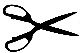 - - - - - - - - - - - - - - - - - - - - - - - - - - - - - - - - - - - - - - - - - - - - - - - - - - - - - - - - - - - - - - - - - - - - - - - - - - - - - - - - - - - - - - - - - - - - - - - - - - - - - - - - - - - - - - - - - - - - - Wyrażam zgodę na uczestnictwo w zajęciach edukacyjnychdata i czytelny podpis Klauzula informacyjnaNa podstawie art. 13 ust. 1 i ust. 2 Rozporządzenia Parlamentu Europejskiego i Rady (UE) z dnia 27 kwietnia 2016 r. 
w sprawie ochrony osób fizycznych w związku z przetwarzaniem danych osobowych i w sprawie swobodnego przepływu takich danych oraz uchylenia dyrektywy 95/46/WE, zwanego dalej RODO informuję, iż:Administratorem Pani/Pana danych osobowych jest Zakład Doskonalenia Zawodowego w Katowicach, 
z siedzibą w Katowicach, przy ul. Z. Krasińskiego 2, 40-952 Katowice, NIP 6340135558 (dalej Administrator).Kontakt z Inspektorem Ochrony Danych - iod@zdz.katowice.plPrzetwarzanie Pani/Pana danych osobowych odbywać się będzie w celu podjęcia działań profilaktycznych ograniczających ryzyko związane z COVID-19 za Pani/Pana zgodą oraz w celu zapewnienia bezpiecznych 
i higienicznych warunków pracy i nauki (art. 9 ust. 2 lit. a i b RODO w zw. z art. 207 k.p.)Dane osobowe mogą być udostępnione wyłącznie służbom sanitarno-epidemiologicznym i innym podmiotom z zakresu opieki zdrowotnej, podmiotom upoważnionym na podstawie obowiązujących przepisów prawa.Dane osobowe przechowywane będą przez okres 30 dni, licząc od końca miesiąca, w którym został wypełniony kwestionariusz, po tym okresie kwestionariusz zostanie zniszczony.Przysługuje Pani/Panu prawo: dostępu do treści swoich danych osobowych, prawo do ich sprostowania, prawo do usunięcia danych, prawo do ograniczenia ich przetwarzania, prawo do przenoszenia danych oraz prawo do wniesienia sprzeciwu wobec ich przetwarzania.Przysługuje Pani/Panu prawo wniesienia skargi do Prezesa Urzędu Ochrony Danych Osobowych.Pani/Pana dane osobowe nie będą przetwarzane w sposób zautomatyzowany i nie będą profilowane, a także nie będą przekazywane poza granice kraju.Podanie przez Panią/Pana danych osobowych jest dobrowolne, jednak warunkuje Pani/Pana wejście na teren obiektów Zakładu Doskonalenia Zawodowego w Katowicach.